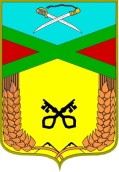                                        Администрациясельского поселения «Даурское»Муниципального района «Забайкальский район»ПОСТАНОВЛЕНИЕ03 июля 2018 г.                                                                               № 110 «а»п.ст. Даурия       О внесении изменений (дополнений) в решение совета сельского поселения «Даурское» № 20 от 19.12.2017 г. «Об утверждении бюджета сельского поселения «Даурское» муниципального района «Забайкальский район» на 2018 год и плановый период 2019-2020 года».       Руководствуясь п. 10 ст. 35 Федерального закона от 06.10.2003 г. № 131-ФЗ «Об общих принципах организации местного самоуправления в Российской Федерации», ст. 84 Бюджетного кодекса РФ, п. п. 1 п. 1 ст. 9 Устава сельского поселения «Даурское» муниципального района «Забайкальский район» Забайкальского края, Администрация сельского поселения «Даурское», постановляет:       1.   Внести изменения в решение совета сельского поселения «Даурское» № 20 от 19.12.2017 г. «Об утверждении бюджета сельского поселения «Даурское» муниципального района «Забайкальский район» на 2018 год и плановый период 2019-2020 года».       1.1 Пункт 1 изложить в новой редакции:             По расходам в сумме 9640,46 тыс. рублей;             По доходам в сумме 10522,81 тыс. рублей;             С профицитом бюджета 882,4 тыс. рублей.       2. Распределить субсидию по следующему КБК:             802 0104 0000020400 244 - 639709,80 рублей;             802 0113 0000078050 244 – 8400,00 рублей;        3. Бухгалтерии администрации сельского поселения «Даурское» внести изменения в сводную бюджетную роспись на 2018 г.        Глава сельского поселения                                                 Е.В.Антонцева                                     